Nanterre le 5 février 2016,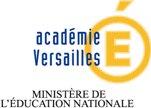 Mme Lazon, Inspectrice de l’Education NationaleM. Kern, Principal Adjoint Collège Evariste GaloisAMesdames et Messieurs les membres du Conseil Ecole-Collège du Réseau R.E.P. +Le conseil école-collège du réseau  Evariste Galois se réunira le jeudi 11 février 2016, à 16h00, en salle de réunion au collège.Après un point en salle de réunion, trois commissions se réuniront autour des différents axes de notre réseau. Des échanges d’une heure puis un retour en plénière de trente minutes par la suite via nos différents secrétaires.Ordre du jour : 1) Commission climat scolaire :Composition :M. Labrande, M. Pascual, M.Melki, M. Amali, et M. Mateos, M. Harnay, Mme AbitonRéférent : M. Amali		Salle : D102) Commission nouveau cycle CM1 CM2 6° :Composition :Mme Lemaire, Mme Andreux, M. Papouin, Mme Passerieux, Mme Lajugie, M. Sansault, M. Delaurentis et Mme CantalupiRéférent : M. Kern		Salle : D113) Commission harmonisation des pratiques :Composition :		M. Gaston, M. Vigliano, M. Garnier, Mme Durand Aliker et M. BellecRéférent : Mme Lazon			Salle : D12Cordialement,Elisabeth Lazon					François-Xavier KernInspectrice de l’Education Nationale 			Principal adjoint du collège 								Evariste Galois